Microsoft Word 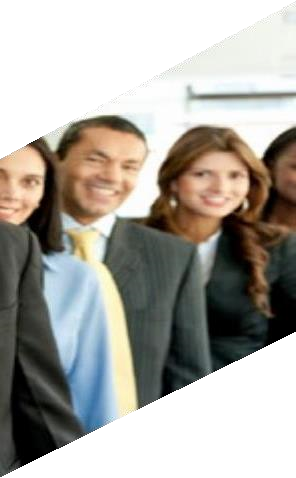 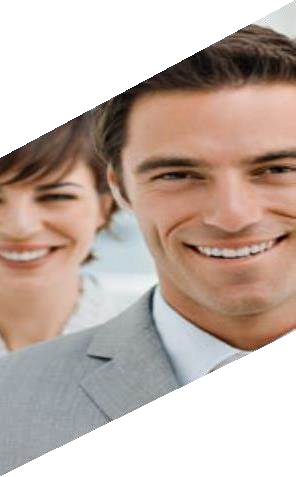 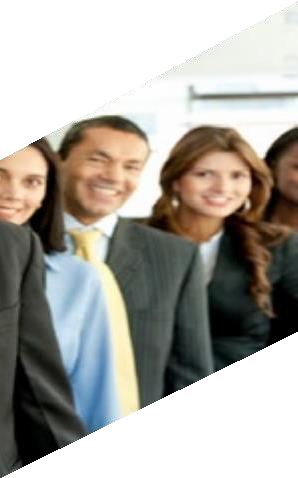 Nivel: Básico                         Duración: 10 hrsObjetivo: Realizar un uso adecuado y coherente del procesador  de textos Word con la finalidad de la elaboración de documentos empresariales y profesionales.Dirigido a: Este curso va dirigido a profesionales de cualquier sector que por s actividad profesional, necesitan adquirir conocimientos básicos sobre el programa Microsoft Word, para elaborar documentos con alta calidad y presentación profesional.Temas: Unidad 1.Mi primer documento.Novedades de Word 2013Arrancar Word 2013El primer textoConceptos inicialesOtras formas de arrancar WordCompaginar dos ventanasGuardar un documentoCerrar documentoAbrir un documentoUnidad 2.El entorno de Word 2013.Elementos de la pantallaPersonalizar barra de acceso rápidoLas barras de WordLa cinta de opcionesLa ficha ArchivoPersonalizar Cinta de opcionesImportar y exportar el entorno personalizadoEl Panel de navegaciónAyuda de WordUnidad 3. Edición básica.Introducción de datosInsertar símbolosInsertar ecuacionesDesplazarse por un documentoDesplazamiento con la rueda de ratónSeleccionarEliminarDeshacer y rehacerCopiar, cortar y pegarEl PortapapelesOpciones de pegadoBuscarBuscar y reemplazarOpciones de búsquedaLas vistasVer varios documentos a la vezDividir la pantallaUnidad 4. Guardar y abrir documentos.Guardar y Guardar comoCambiar carpeta predeterminada al guardarEstructura de archivosAbrir un documentoEliminar y recuperar archivosUnidad 5. Ortografía y gramática.Revisar mientras se escribeDesactivar revisión automáticaForzar la revisión. Paneles.Opciones de ortografíaGestionar diccionarios personalizadosEjemplos de errores ortográficosEjemplos de errores gramaticalesAutocorrecciónMás funciones de revisión. Sinónimos y traducciónSinónimos.Unidad 6.Formato del documento.Los temasCrear un tema personalizadoLa portadaCambiar el fondo de páginaMarca de agua personalizadaDegradados, texturas y tramasLa fuenteCambio mayúsculas/minúsculasCuadro Fuente y características OpenTypeColor y efectos de textoVentana de coloresEfecto de texto personalizadoWordArtFormato párrafoHacer clic y escribir (Escribir al vuelo)Formato del párrafoGuión y espacio de no separaciónListas con viñetas y numeradasTabulacionesCopiar formatoTabulacionesUnidad 7. Estilos.IntroducciónAplicar y quitar estilosApariencia de los estilosCrear, modificar y borrar estilosUtilizar un estilo en varios documentosPropiedades de los estilosPreferencias entre estilosVer los formatos aplicados del documento.Unidad 8. Diseño de página.Configurar páginaEncabezados y pies de páginaBloques de creación: El AutotextoFecha del sistemaNúmeros de páginaSaltos de secciónUnidad 9. Impresión.Antes de imprimirImprimirVentana de impresiónConfigurar páginaOtras opciones de impresiónLa impresoraUnidad 10. Tablas.Crear tablasAnidar tablasAplicar un estilo de tablaAjustar la tablaDesplazarse, seleccionar y borrar en las tablasModificar tabla desde la cintaCombinar y dividirAlineación y dirección del textoTamaño de las celdasConvertir texto en tabla y viceversaMargen y espacio entre celdasTratamiento de datosPrecio:$1,300.00 por persona  + IVA.Incluye:  Coffe breakReconocimiento con validez curricular ya que todos los cursos están registrados ante la STPS Microsoft Word Nivel: Intermedio                         Duración: 10 hrsObjetivo: Al finalizar el curso el participante estará en condiciones de aplicar las herramientas y técnicas de edición de contenidos, gestión de datos, formatos, recursos para ordenar contenidos y elementos gráficos del programa Microsoft Word.Dirigido a: Publico en general.Temas: Unidad 1. Imágenes y gráficos.IntroducciónTipos de archivosInsertar imágenes en líneaLa galería multimediaDescargar imágenes prediseñadasInsertar imágenes desde archivoInsertar captura de pantallaManipular imágenesInsertar formas y dibujarManipular formasInsertar gráficos de ExcelInsertar vídeoUnidad 2. Organigramas y diagramas.IntroducciónCrear un organigramaModificar el diseñoModificar el aspecto del diagramaTamaño y organizaciónUnidad 3. Plantillas.IntroducciónElementos que se guardan en una plantillaLa plantilla por defectoUtilización de las plantillas de WordTrabajar con el documento creadoModificar plantillasCrear plantillas a partir de documentos Word.Unidad 4. Combinar correspondencia.Conceptos previosCrear el documento principalLa pestaña CorrespondenciaInsertar campos de combinaciónVer datos combinadosDesplazarse por los registrosBuscar un registroDestinatarios de combinar correspondenciaFiltrar destinatariosOrdenar destinatariosAsignar camposCombinar al imprimirCombinar en correo electrónicoSobres y etiquetas.Unidad 5. Esquemas.IntroducciónConceptos previosCrear un esquemaPestaña de EsquemaModificar niveles de esquemaDesplazar, expandir y contraer textoUnidad 6. Documentos maestros.IntroducciónBotones del documento maestroCrear un documento maestroManipulando documentos maestros.Unidad 7. Tablas de contenidos, de ilustraciones e índices.IntroducciónConceptos básicosInsertar marcas de índiceInsertar índiceTabla de contenidoActualizar la TDC (Tabla de Contenido)Tablas de ilustraciones y otras.Precio:$1,500.00 por persona  + IVA.Incluye:  Coffe breakReconocimiento con validez curricular ya que todos los cursos están registrados ante la STPS Microsoft Word Nivel: Avanzado                         Duración: 16hrsObjetivo: Realizar un uso adecuado y coherente del procesador de textos Word con la finalidad de la elaborar documentos empresariales y profesionales.Elaborar plantillas, modelos y formatos de documentos empresariales que reduzcan el tiempo de su elaboración con énfasis en la reutilización y eficiencia.Dirigido a:Público en general.Temas:Unidad1. Marcadores, referencias cruzadas y notas al pie.IntroducciónConceptos básicosInsertar marcadoresReferencias cruzadasNotas al pie y notas al finalRef. Cruzadas con numeracionesUnidad 2. Seguridad.IntroducciónAñadir contraseña al documentoRestricciones de formato y ediciónLa firma digitalOtras opciones de seguridadGestión de derechos de información (IRM)Unidad 3. Macros.IntroducciónMacros de WordCrear macros con la grabadoraInsertar la macro en la barra de acceso rápidoEjecutar y eliminar macrosEl entorno del editor Visual BasicUnidad 4. Compartir documentos.IntroducciónLa pestaña RevisarHerramienta de resaltadoComentariosModificar el autor de los comentariosControl de cambiosModificar la apariencia de los comentariosComparar cambios sobre un documentoFormulariosPropiedades comunes de los controlesControles de contenidoProteger formulariosUnidad 5. Word e internet.IntroducciónSkyDrivePreparar un documento para compartirSkyDrive como servicioCuenta correo MicrosoftDentro de SkyDriveSkyDrive como aplicación de escritorioSkyDrive frente a servicios similaresSkyDrive en móvilesCompartir: Correo electrónicoCompartir: Presentar en líneaCompartir: Invitar a personasCompartir: Publicar en blogCompartir vínculos y redes socialesWeb Word AppWord en el teléfono móvilGuardar en SharePointUnidad 6. Páginas web con Word.Crear o editar páginas WebInsertar y modificar hiperenlacesGuardar la páginaConvertir a HTMLPublicar en InternetConsejos de diseño.Unidad 7. Publicar en un blog con Word.IntroducciónCrear un blogEnlazar el blog con WordEntorno de Word para la edición de blogsPublicar una entradaModificar una entrada existenteAdministrar cuentasOrganizar entradas en categorías.Precio:$1,900.00 por persona  + IVA.Incluye:  Coffe breakReconocimiento con validez curricular ya que todos los cursos están registrados ante la STPS 